Vysychání Aralského jezeraAralské jezero bývalo ještě v 60. letech 20. století čtvrtým největším jezerem světa. Dnes je velká část plochy jezera pryč. Vysychání tohoto jezera je považováno za jednu z největších ekologických katastrof v historii.Vysychání Aralského jezera________________________________________________________Před sledováním videa odpovězte na následující otázky. Pracujte s atlasem.Které země obklopují Aralské jezero?……………………………………………………………………………………………………….Jaké biomy ve středoasijské oblasti převládají?…………………………………………………………………………………………………………..Které řeky jsou zdrojnicemi Aralského jezera? Kde pramení? Jaké jsou hlavní zdroje vodnosti těchto řek?……………………………………………………………………………………………………………………………………………………………………………………………………………………………………Nyní se podívejte na video věnující se vysychání Aralského jezera a odpovězte na následující otázky.Díky čemu se podařilo zastavit vysychání v severní části jezera?……………………………………………………………………………………………………………….V jižní části je situace složitější. Voda z řeky do jezera vůbec nedotéká. Proč?……………………………………………………………………………………………………………….K jakým změnám v hydrologickém režimu řek může dojít v souvislosti s probíhající změnou klimatu?……………………………………………………………………………………………………………….Přečtěte si odborný článek Podaří se zachránit Aralské jezero?. Po jeho přečtení zodpovězte následující otázky.Jakým způsobem bylo hospodářsky jezero využíváno, než začalo vysychat?……………………………………………………………………………………………………………….Jak se začala se snižováním hladiny jezera měnit salinita? Co měnící se salinita způsobuje?……………………………………………………………………………………………………………….……………………………………………………………………………………………………………….Jaké látky se objevily na obnaženém dnu jezera? Jak se tam dostaly? Jaké problémy způsobují?……………………………………………………………………………………………………………….……………………………………………………………………………………………………………….Vyhledejte aktuální družicový snímek Aralského jezera a porovnejte ho s rozlohou v předchozích letech.Velkou roli ve vysychání Aralského jezera hraje bavlník. Je středoasijská oblast vhodná pro pěstování této rostliny? Proč/proč ne? Jaké nároky na pěstování tato rostlina má?…………………………………………………………………………………………………………………………………………………………………………………………………………………………………………………………………………………………………………………………………………….............Co jsem se touto aktivitou naučil/a:……………………………………………………………………………………………………………………………………………………………………………………………………………………………………………………………………………………………………………………………………………………………………. Autor: Veronika Kopřivová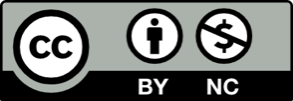 Toto dílo je licencováno pod licencí Creative Commons [CC BY-NC 4.0]. Licenční podmínky navštivte na adrese [https://creativecommons.org/choose/?lang=cs].